Miestny úrad mestskej časti Bratislava-Podunajské Biskupice,Trojičné nám. č. 11, 821 06 Bratislava                           ŽIADOSŤ O NÁJOM OBECNÉHO BYTU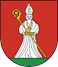 A. Žiadateľ: 1. Titul, meno a priezvisko: 2. Trvalý pobyt (obec, ulica, číslo domu, PSČ):  ......................................................................................3. Prechodný pobyt (obec, ulica, číslo domu, PSČ ):  ..............................................................................4. Dátum narodenia:  .................................................................................................................................5. Telefónny kontakt: ....................................... Mail.: .............................................................................6. Rodinný stav: ........................................................................................................................................7. Dátum podania pôvodnej žiadosti o nájom bytu:  .................................................................................8. Trvalý pobyt v MČ Podunajské Biskupice od: .....................................................................................B. Členovia domácnosti zahrnutí do žiadosti 1:1) Členom domácnosti zahrnutým do žiadosti je príbuzný žiadateľa, ktorý sa spolu so žiadateľom uchádza o nájom obecného bytu a v prípade uzavretia nájomnej zmluvy sa spolu s ním do obecného bytu nasťahuje. Môže ním byť: manžel alebo manželka žiadateľa, druh alebo družka žiadateľa, dieťa žiadateľa. Ďalší príbuzní žiadateľa v priamom rade môžu byť zahrnutí do žiadosti iba v prípade, ak žijú so žiadateľom v spoločnej domácnosti nepretržite najmenej 3 roky. C. Bytové pomery žiadateľa: 1. Žiadateľ v súčasnosti býva: a) u rodičov b) u iných príbuzných c) u cudzích (podnájom, slobodáreň, ubytovňa), uviesť kde: ..................................................................d) inde, uviesť kde: .................................................................................................................................. 2. Počet rodín žijúcich v súčasnosti v jednom byte, dome s rodinou žiadateľa (okrem rodiny žiadateľa): ................................................................................................................................................. 3. Počet osôb žijúcich v súčasnosti v jednom byte, dome s rodinou žiadateľa (okrem členov domácnosti zahrnutých do žiadosti). U každej osoby uviesť meno, priezvisko a vzťah ku žiadateľovi, údaje uviesť v prílohe k žiadosti.4. Bývanie rodiny:a) rodina býva spolu b) rodina nebýva spolu (z dôvodu nevyriešenej bytovej situácie), uviesť bližšie: b 1) manželia nebývajú spolu, b 2) rodina a nezaopatrené deti nebývajú s rodičmi (v prílohe k žiadosti bližšie uviesť dôvody prečo nebývajú deti s rodičmi a kde bývajú v čase podania žiadosti): ...............................................................  b 3) iné (uviesť): ............................................................................................................................................................................................................................................................................................................................................................................................................................................................................................................ c) nevzťahuje sa5. Uviesť, kto je vlastníkom - nájomcom bytu, rod. domu, v ktorom má žiadateľ trvalé bydlisko: (v prílohe priložiť kópiu nájomnej zmluvy, alebo výpis listu vlastníctva) D. Zdravotné a sociálne pomery žiadateľa 1. Zdravotné znevýhodnenie žiadateľa alebo a domácnosti zahrnutého do žiadosti (u každej osoby uviesť meno, priezvisko a mieru postihnutia). Možno uviesť aj typ postihnutia. 1 a) Vyžaduje si zdravot. znevýhodnenie oddelené bývanie ? ÁNO    NIE  (nehodiace sa preškrtnite)1 b) Vyžaduje si zdravot. znevýhodnenie bezbariérové bývanie? ÁNO  NIE (nehodiace sa preškrtnite)2. Je žiadateľ odchovancom detského domova ?  ÁNO   NIE (nehodiace sa preškrtnite)Ak áno, uviesť rok odchodu z detského domova a vek odchovanca čase odchodu: Rok odchodu: ...............................Vek odchovanca v čase odchodu: ......................................E. Dôvod podania žiadosti: ---------------------------------------------------------------------------------------------------------------------------------------------------------------------------------------------------------------------------------------------------------------------------------------------------------------------------------------------------------------------------------------------------------------------------------------------------------------------------------------------------------------------------------------------------------------------------------------------------------------------------------------------------------------------------------------------------------------------------------------------------------------------------------------------------------------------------------------------------------------------------------------------------------------------------------------------------------------------------------------------------------------------------------------------------------------------------------------------------------------------------------------------------F.  Vyhlasujem, že voči mestskej časti Podunajské Biskupice nemám žiaden dlh a iné neuhradené záväzky.G. Súhlas so spracovaním osobných údajov Súhlasím so spracovaním osobných údajov a beriem na vedomie poskytnuté informácie v súvislosti so spracovaním osobných údajov  Súhlasím so spracovávaním mnou poskytnutých osobných údajov na tomto tlačive a jeho prílohách v informačnom systéme prevádzkovateľa: mestskej časti Bratislava-Podunajské Biskupice, Trojičné nám. 11, 821 06 Bratislava, IČO:00641383, pre účely evidencie, spracovania údajov a  uzatvorenia Zmluvy o nájme. Právnym základom spracúvania osobných údajov je súhlas so spracovaním osobných údajov. Doba poskytnutia tohto súhlasu je 20 rokov. Poskytovanie osobných údajov je požiadavkou, ktorá je potrebná na uzavretie zmluvy. Som si vedomý/á, že takto poskytnutý súhlas som oprávnený/á písomne kedykoľvek odvolať, som si vedomý/á práva požadovať od prevádzkovateľa prístup k osobným údajom týkajúcich sa dotknutej osoby, o práve na opravu osobných údajov, o práve na vymazanie osobných údajov alebo o práve na obmedzenie spracúvania osobných údajov, o práve namietať spracúvanie osobných údajov, ako aj o práve na prenosnosť osobných údajov a práve podať návrh na začatie konania podľa § 100 zákona č. 18/2018 Z. z. o ochrane osobných údajov v zmysle vzoru uverejneného na webovom sídle Úradu na ochranu osobných údajov SR. Prehlasujem, že údaje o mojej osobe, ktoré som v tomto formulári a v prílohách poskytol/poskytla sú pravdivé. Zároveň som bol informovaný o kontaktných údajoch na zodpovedné osoby prevádzkovateľa. Dátum: 					Podpis žiadateľa: ........................................................Prílohy: Povinnou prílohou žiadosti sú:doklady o príjme žiadateľa a ostatných osôb, ktorí budú so  žiadateľom bývať v obecnom nájomnom byte:originál ročného zúčtovania preddavkov na daň z príjmov fyzickej osoby zo závislej činnosti za predchádzajúci kalendárny rok potvrdeného zamestnávateľom  alebo potvrdenie daňového úradu o čistom príjme za predchádzajúci kalendárny rok,  potvrdenie Sociálnej poisťovne o výške dávok poberaných zo systému sociálneho poistenia za predchádzajúci kalendárny rok,potvrdenie Úradu práce, sociálnych vecí a rodiny o poberaní štátnych sociálnych dávok za predchádzajúci kalendárny rok, predloženie dokladov preukazujúcich rodinný stav (čestné prehlásenie žiadateľa, že je slobodný, alebo k nahliadnutiu sobášny list, úmrtný list manžela/manželky, rozsudok o rozvode, kópie rodných listov detí, ak žiadateľ má deti a žijú s ním v nájomnom obecnom byte),vyjadrenie riaditeľa organizácie v zriaďovateľskej pôsobnosti mestskej časti, v ktorej je žiadateľ   zamestnaný, alebo štatutárneho zástupcu zamestnávateľa, ak je žiadateľom osoba podľa § 6 ods. 2 písm. c, súhlas so spracovaním osobných údajov, iné doklady preukazujúce osobitné okolnosti súvisiace so žiadosťou, napr. zdravotný stav žiadateľa alebo rodinných príslušníkov, súdne rozhodnutie o výživnom na deti alebo súdom schválenú rodičovskú dohodu o výživnom na deti.Ak je žiadateľ/- ka ženatý/vydatá, vyššie uvedené doklady podáva aj manželka alebo manžel!!! Meno a priezviskoTrvalý pobyt, resp. prechodný pobyt, ulica, orientačné číslo, obec, Vzťah k žiadateľoviRok narodenia1.2.3.4.5.6.7.